Отчет о реализации краткосрочного проекта в группе раннего возраста на тему:   «Дружная семейка»Цель проекта:Способствовать развитию ритмического слуха, координации движений у детей раннего возраста.Задачи проекта:-Разнообразить игровой досуг детей вне НОД. -Продолжать знакомить детей с шумовыми музыкальными инструментами. -Обогащать эмоциональный и двигательный опыт детей. - Знакомить с русскими народными потешками, пополняя словарный запас детей.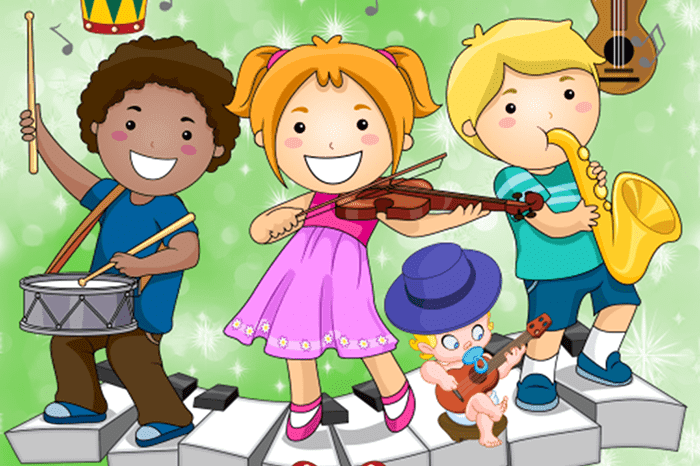                                                                                                 Составил: Струихина Е.В.                                                                                                                                      Распопова М.Г.Знакомство детей с русским народным творчеством.     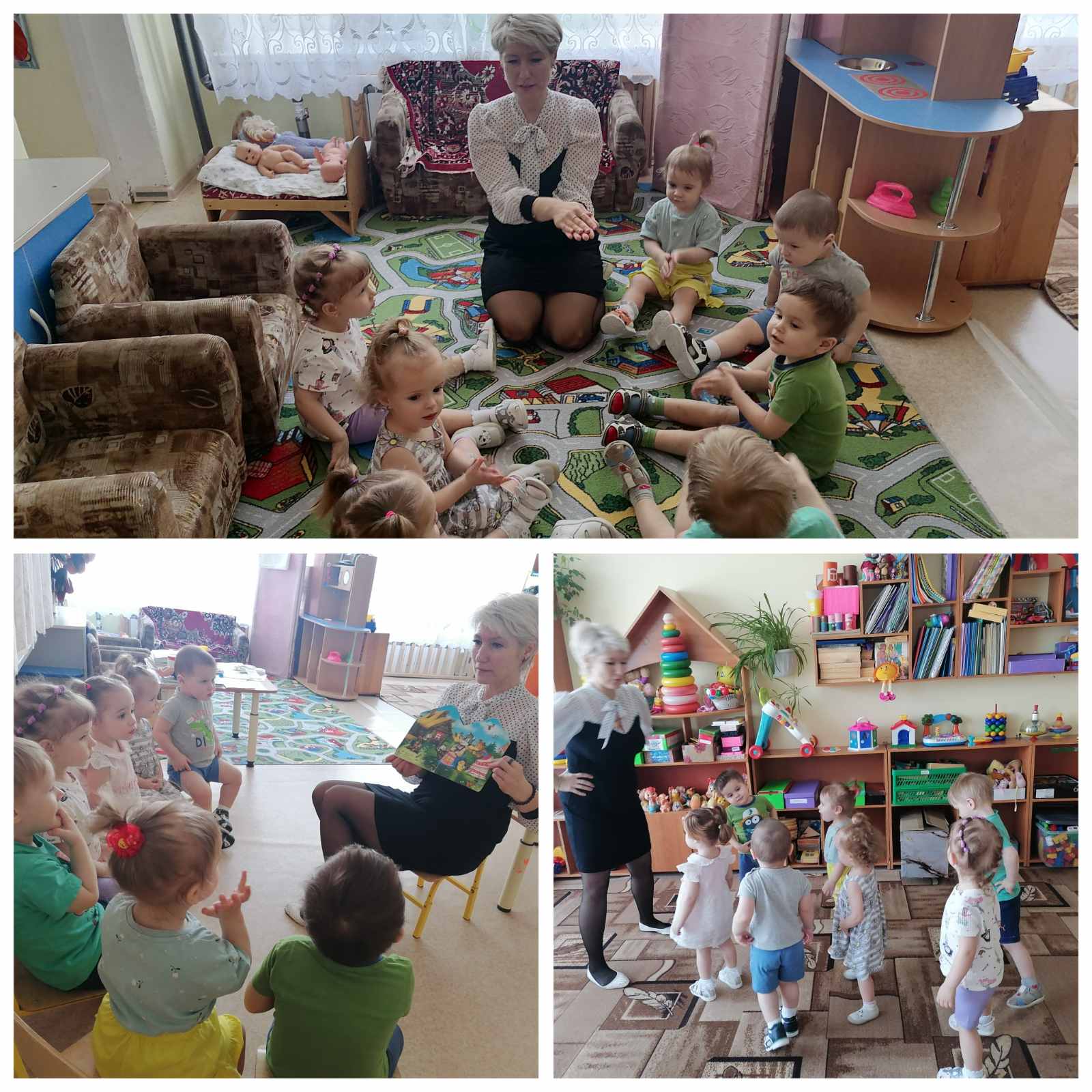 Знакомство с музыкальными инструментами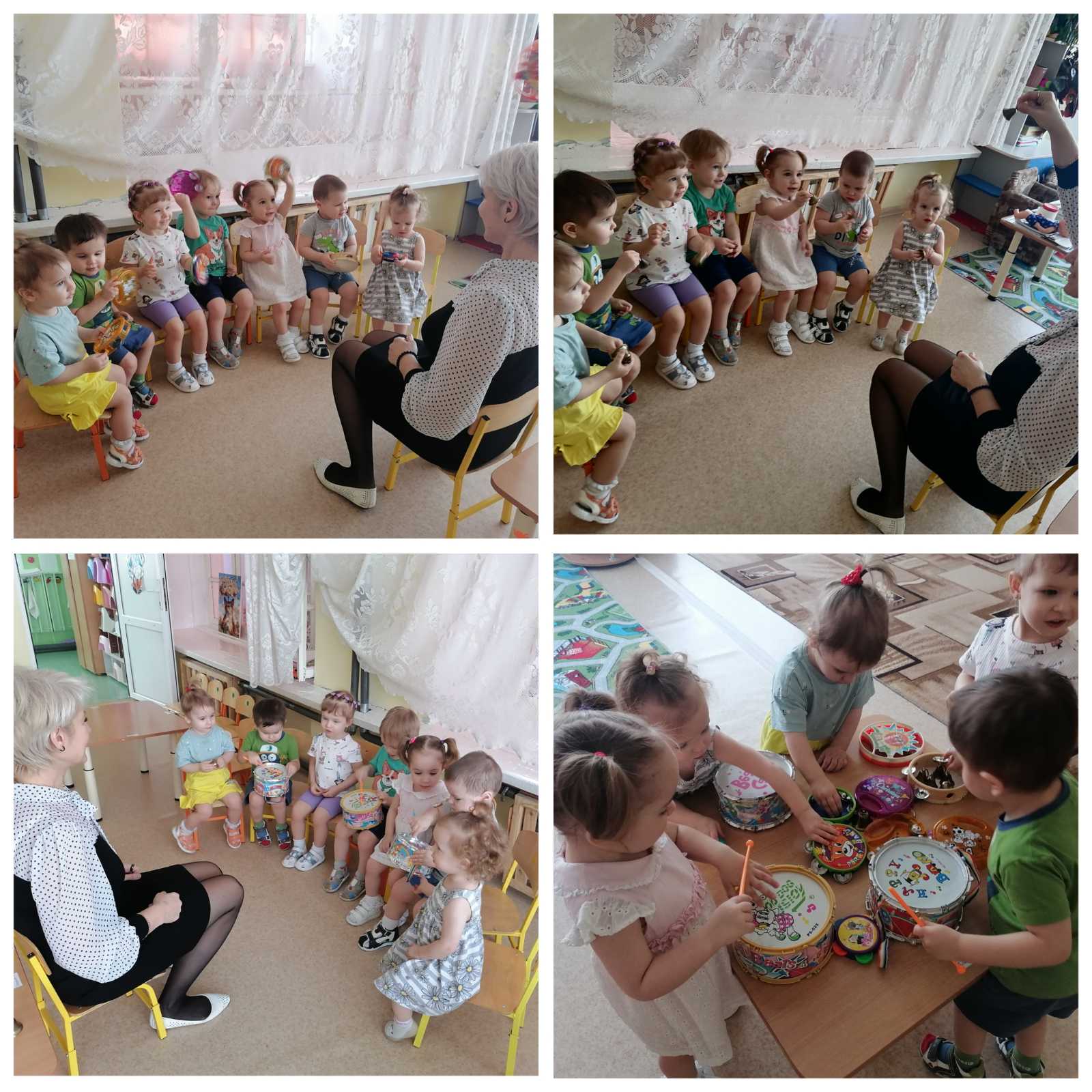 